ELECTRONIC PLANSUBMITTALS(December, 19, 2011)Electronic Plan Submittal Timetable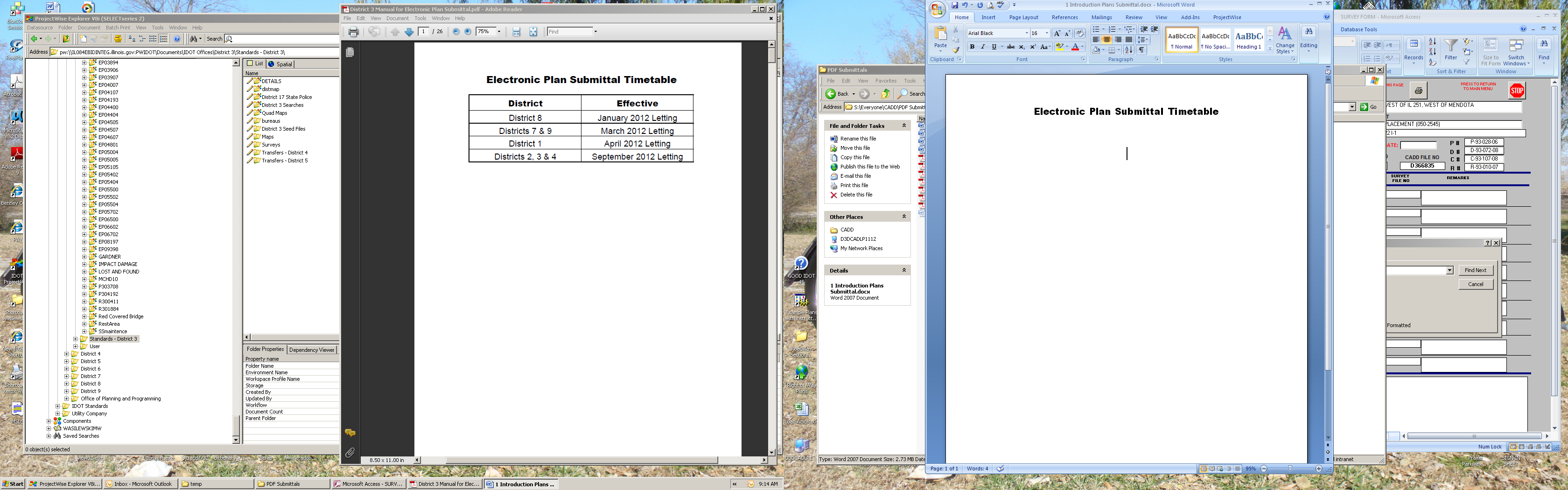 Electronic Plan Submittal RequirementsThe Districts will submit plan sheets as 11x17 PDFs.  There will be one PDF for each individual plan sheet along with one multi-page PDF containing all sheets, up to 100 sheets.  If there are more than 100 sheets, then create another PDF.The naming convention for individual plan sheets shall be the contract num–sheet num.pdf, example: 72111-001.pdf.If sheets have been added,  a, b, c…..  use the following format: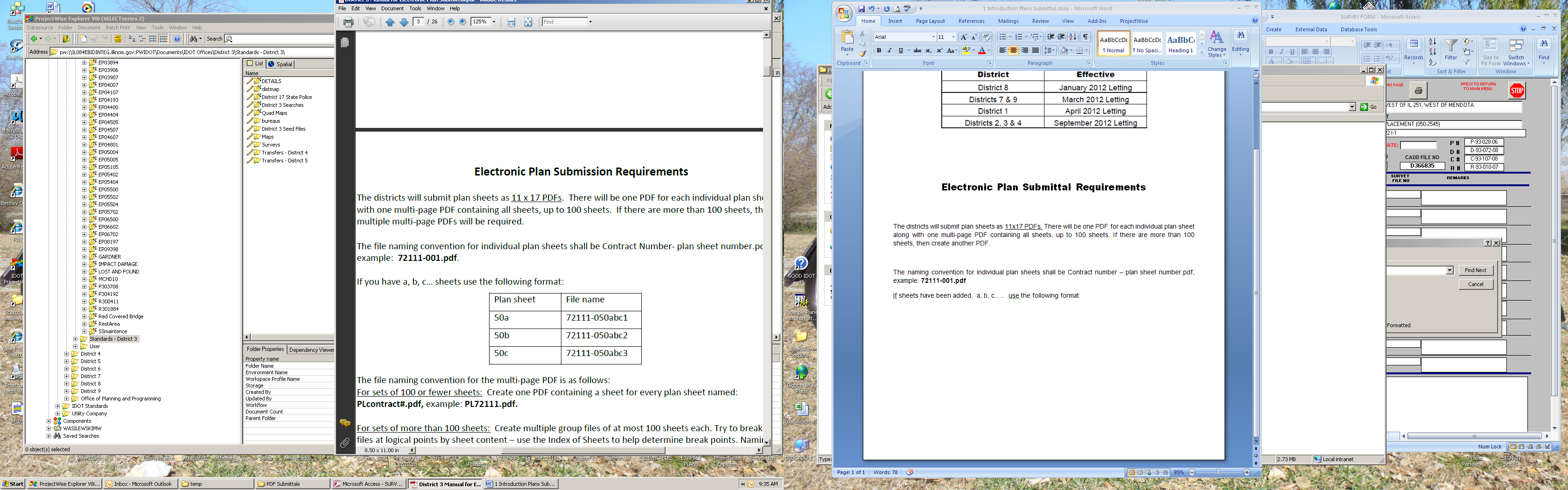 The file naming convention for the multi-page PDF is as follows:For  sets of 100 or fewer sheets: Create one PDF containing all sheets named:PLcontract num.pdf, example:PL72111.pdfFor sets of more than 100 sheets: Create multiple group files of at most 100 sheets each. Try to break the group of files at logical points by sheet content. Naming convention: PLcontract num-BeginSheet num- EndSheet num.pdfExample: PL72111-001-100.pdf,    PL72111-101-180.pdf,   PL72111-181-222.pdfPDF Requirements:PDFs are to be exactly 11”x17”.All PDFs must be Landscape Orientation.PDFs must NOT contain COLORS.PDFs must NOT have levels.Signed Sheets:Create PDFs for sheets without signatures, such as the cover sheet, just like all other sheets.  The District must submit the original, signed sheets to D&E.  Then D&E will scan and replace the PDF you created with the scan of the signed sheets.  The signed sheets must be 11x17 and printed on plain paper (NOT MYLAR).Bridge Plans:Handle Bridge Plans that are done by the Bridge Office similarly to the signed sheets.  Just create a PDF of a blank sheet.  Place large print on the sheet noting what sheet number it is and that it is to be replaced by Bridge Office and D&E will replace the blanks with PDFs of the Structure Plans.Revisions and Addendums:PDFs for revisions and addendums should NOT be placed in the  “ District_3 E-Submittals “.  E-mail the revised PDFs directly to Mike Senalik.  Structure plans revised by a consultant must submitted to the Bridge Office for approval.Summary of Quantity Revisions:When the SOQ is revised, mark up and scan the ORIGINAL SOQ sheet as submitted to D&E.  Clearly indicate which items have changed, which have been deleted, and which have been added.  Do not mark up the SOQ sheet in color.  Also, including a description of what changes were made is helpful.  PDFs of revised SOQ sheets should be e-mailed to Mike Senalik.PDFSUBMITTALS FROMDISTRICT 3FOR NEW JOBSDescriptions need to be filled in.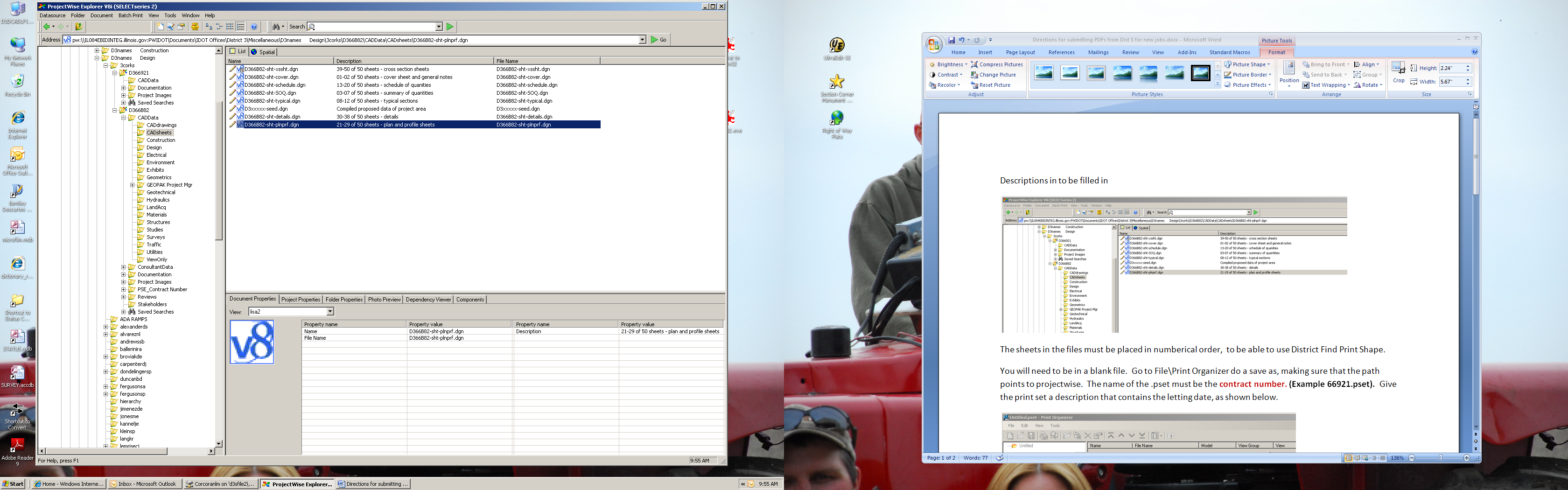 The sheets in the files must be placed in numerical order to be able to use District Find Print Shape. Open an unused file.  Go to File\Print Organizer, once this palette is open go to File\Save as, make sure that the path points to the ProjectWise project folder.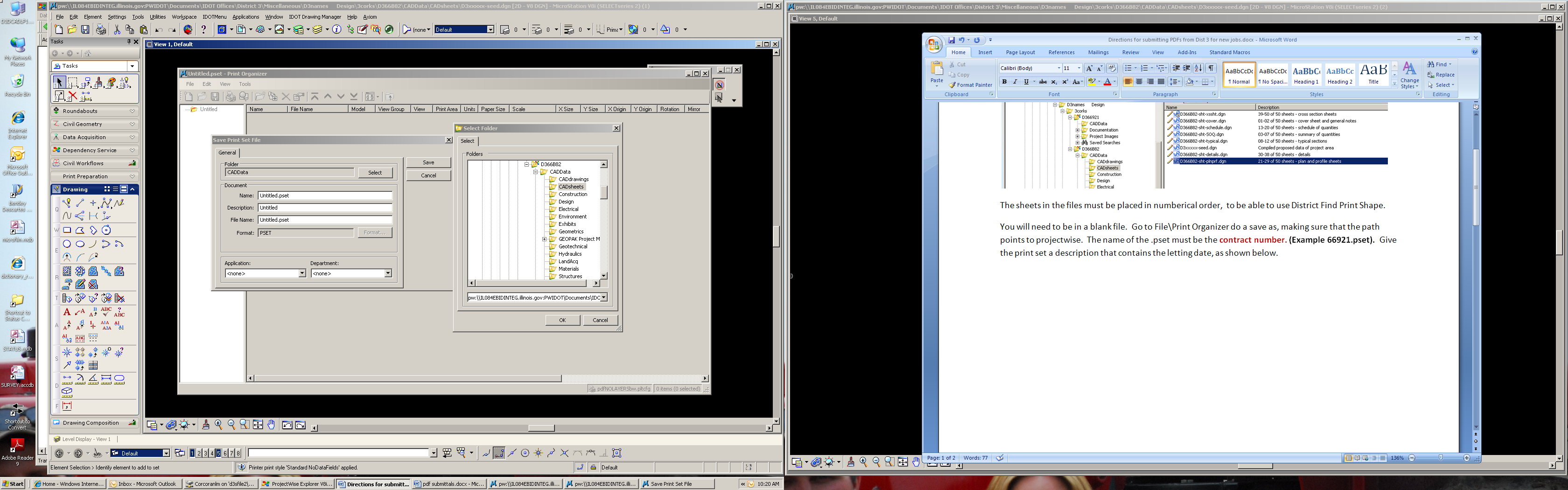 The name of the .pset must be the contract number (Example 66B82.pset).  Give the print set a description that contains the letting date, as shown below.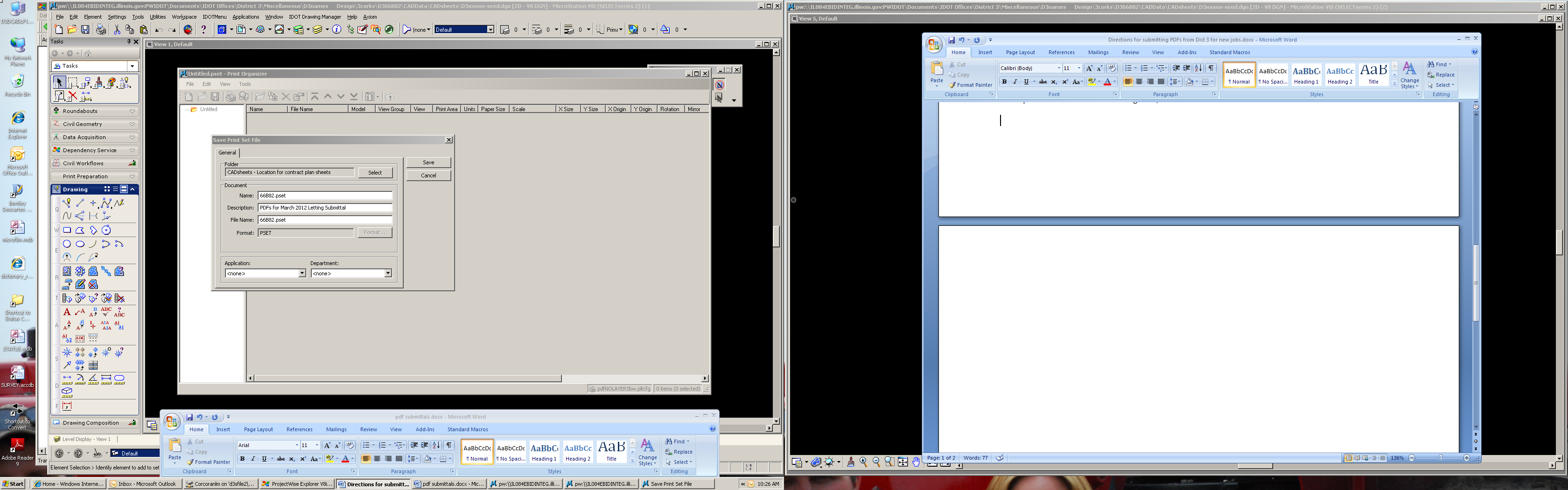 (If this folder does not show up after hitting save, Go to File /Open, then go to Projectwise project folder and double click to open the .pset file)Once 66B82.pset has been saved you can start adding files.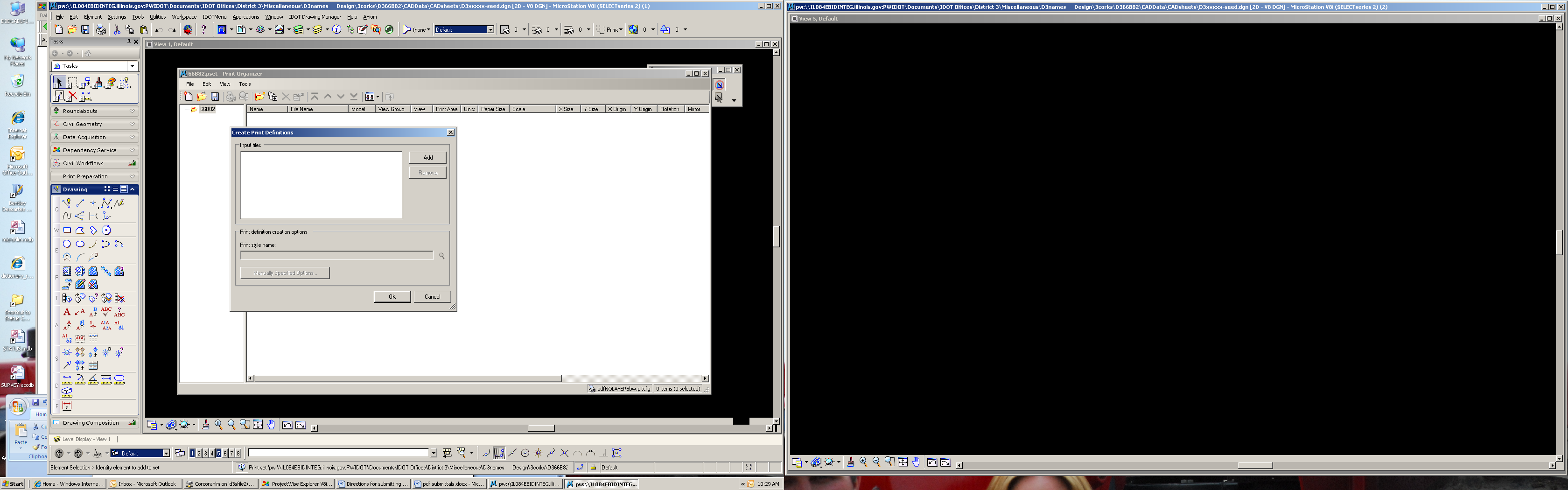 Once you hit the ADD button, a new palette will come up.  Under the Document Folder, locate your project folder and go to CADData\CADsheets.  This is where your files are added.  These files must be added in the order of the sheets.  This is why you need to add descriptions to your files.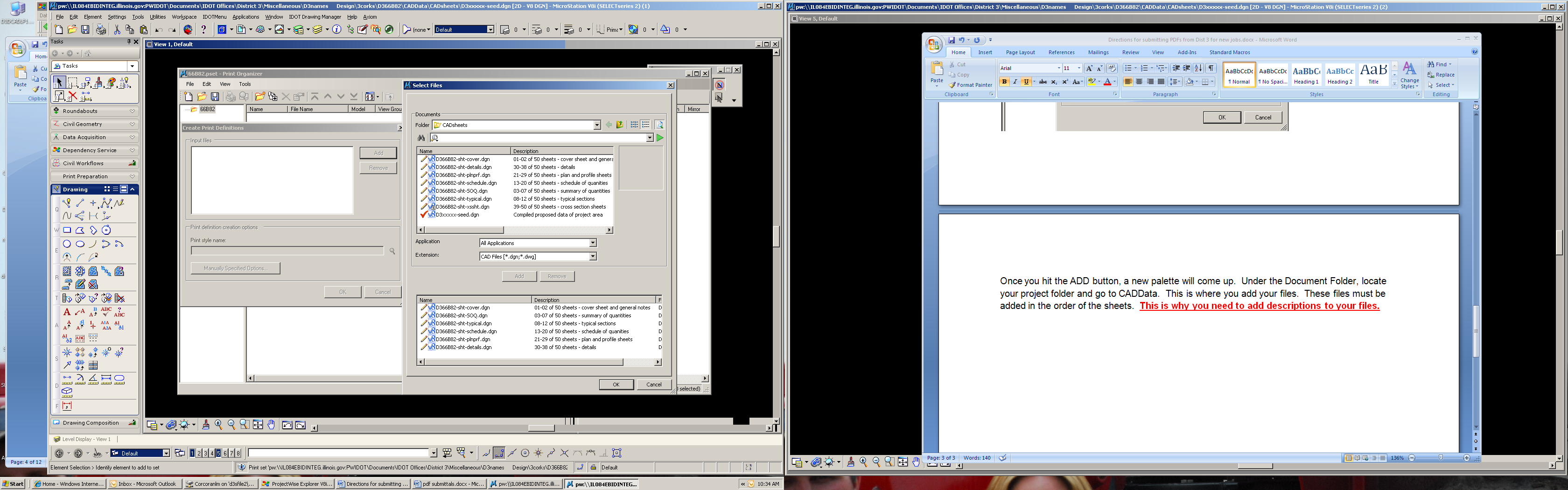 Press OK button.  The input files section will fill in.  Next, go to the Print definition creation options.  Hit the magnifying glass, and the Apply Print Style palette will come up.  Choose District Find Print Shape.  Then press OK.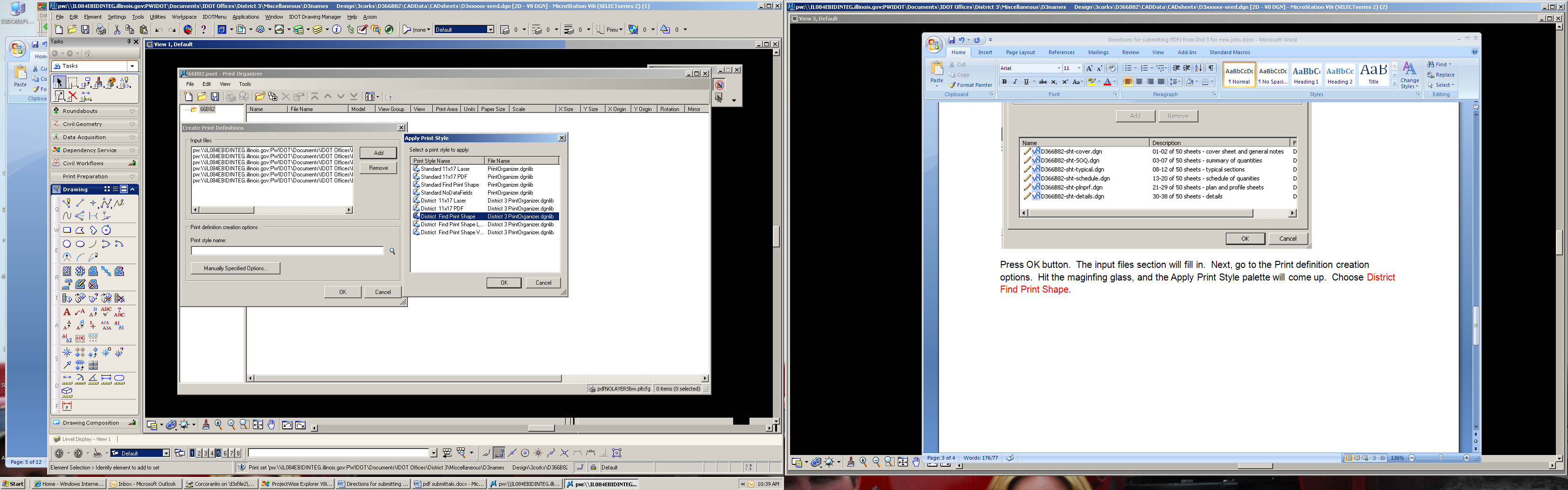 Then press OK in the Create Print Definitions palette.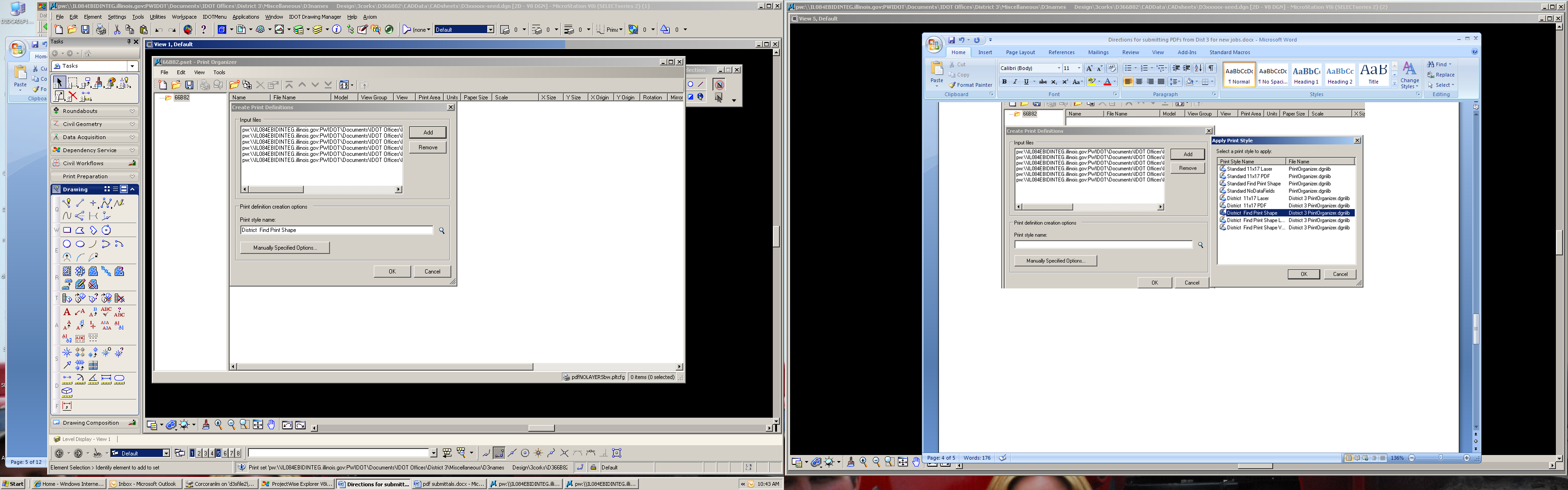 Print Organizer should look like this next palette.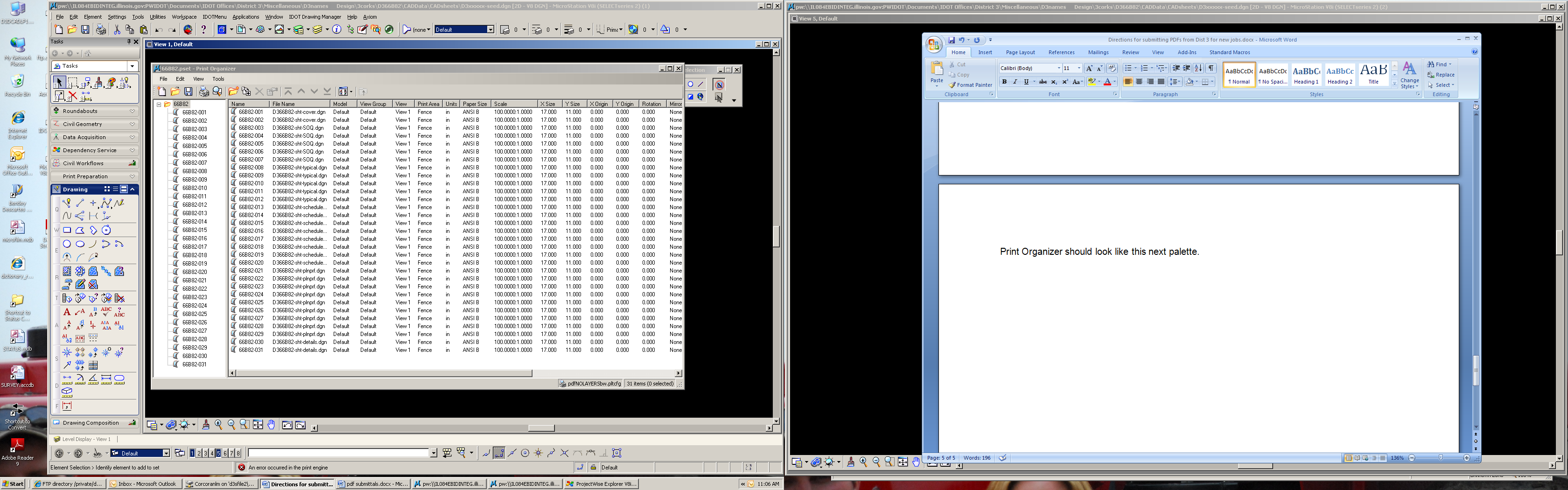 If there are vertical cross section sheets, another Print Style has to be used.  Go thru the same steps as above, except the Print Style Name should be: District Find Print Shape Vertical Sheet.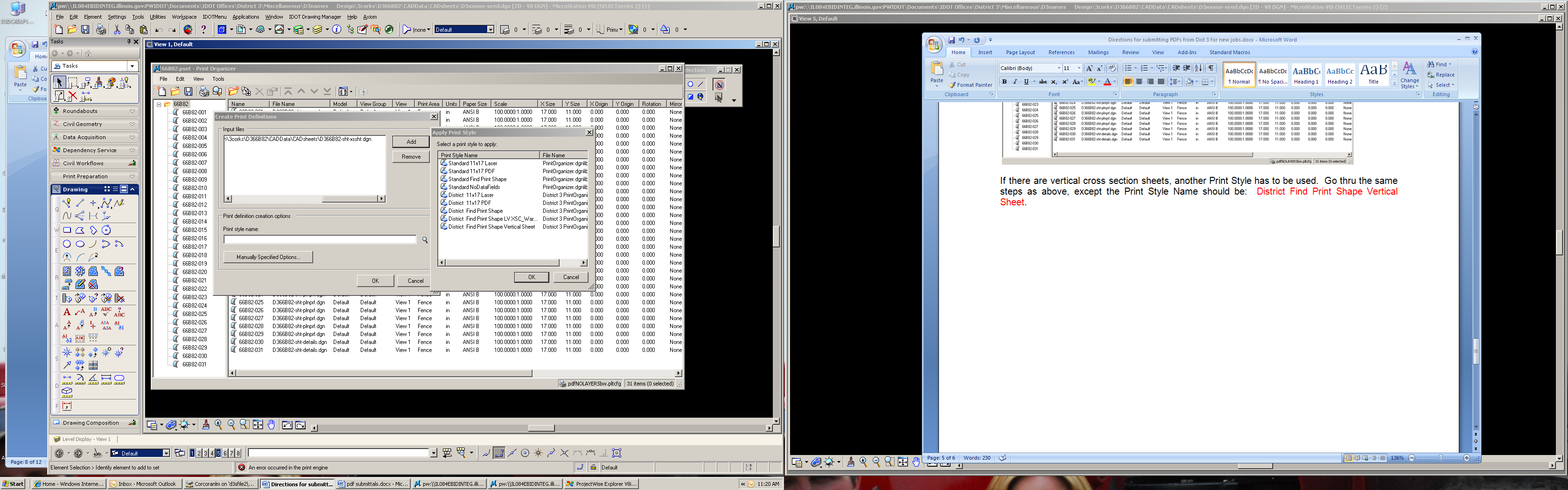 NOTE:   If the scale/sheet sizes are wrong, keep placing sheets and follow the instructions on the next sheet.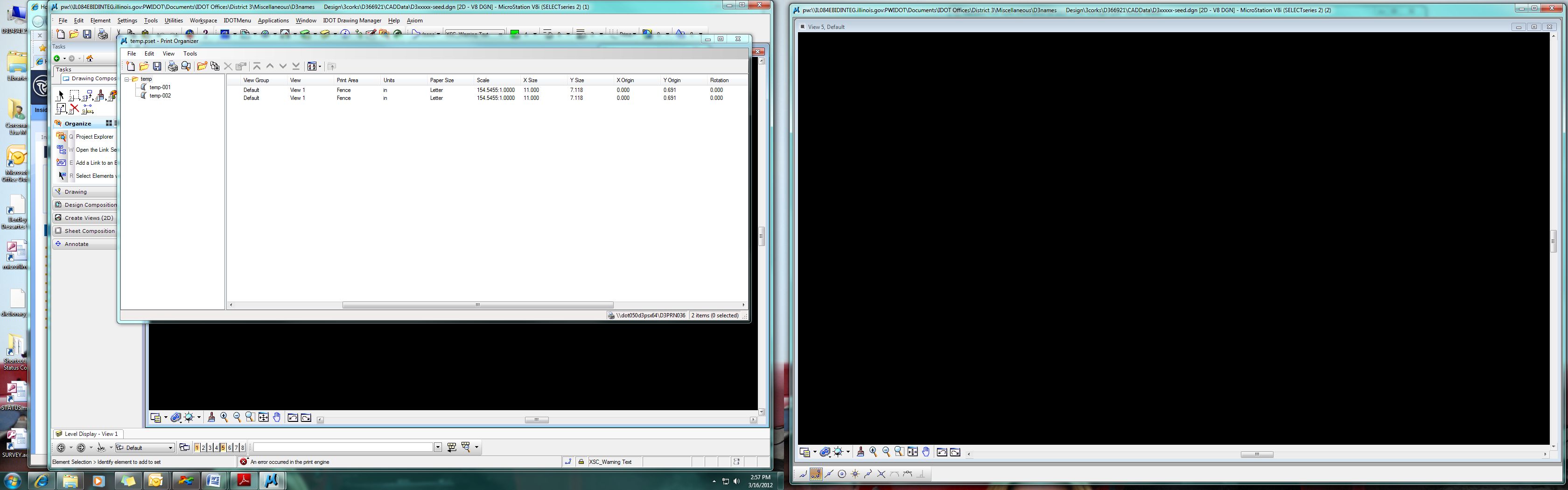 After all the sheets have been added. Open tools, and “ Apply Print Style “. 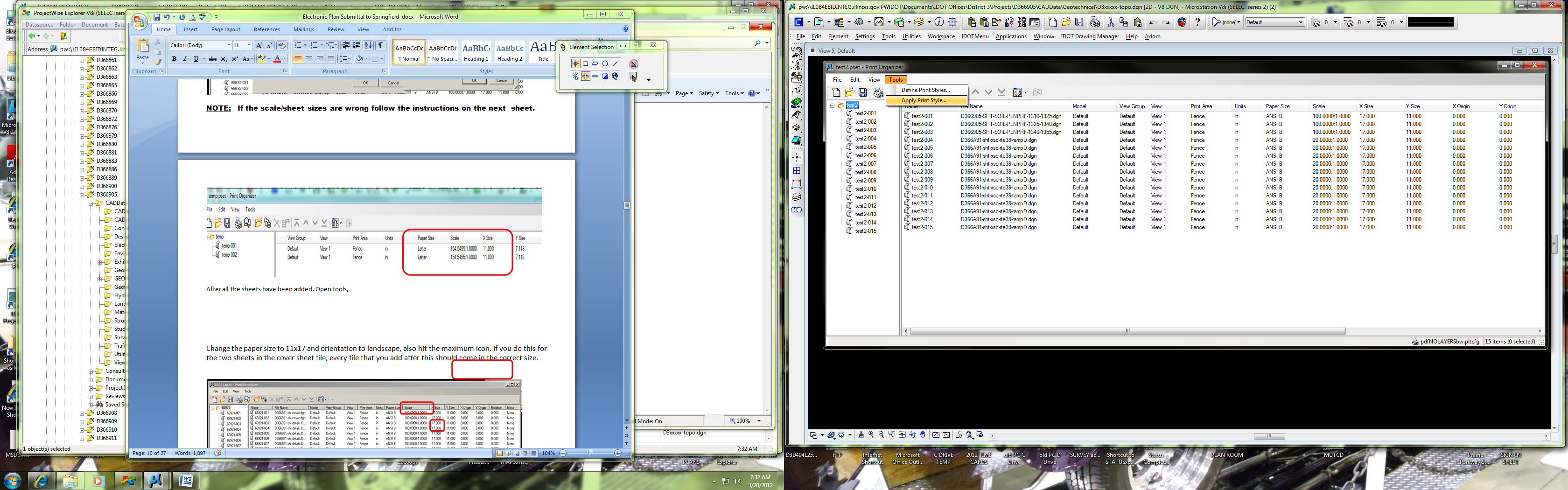 Click on “ District 11x17 PDF ”, then OK.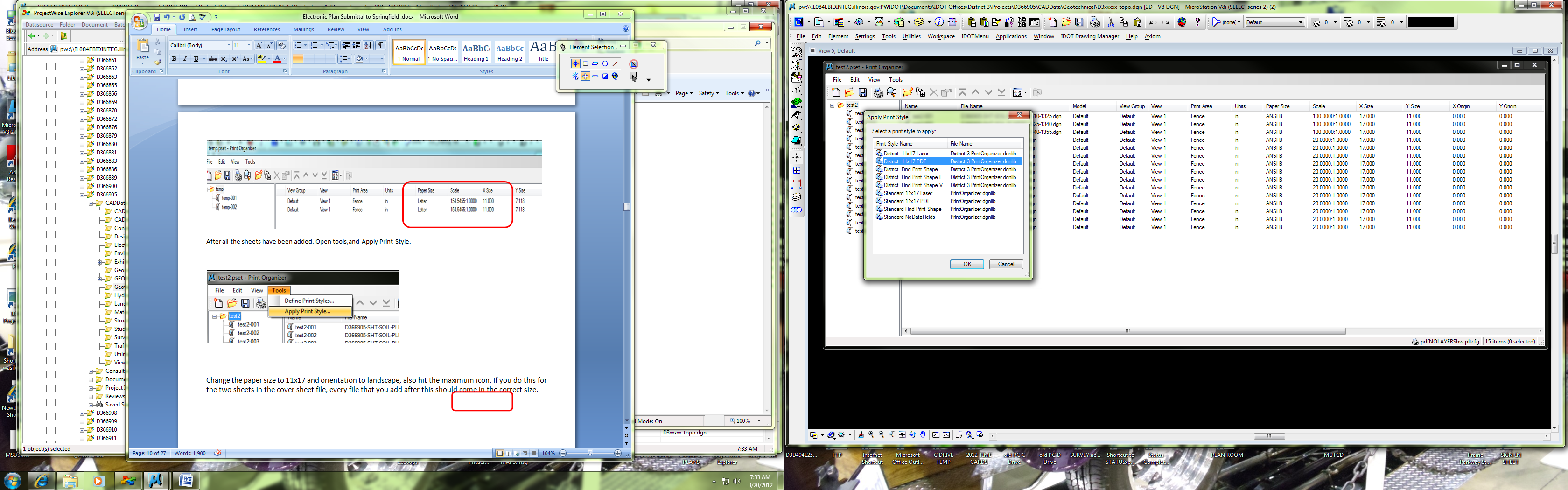 This should take care of the scale/sheet sizes.  From what we understand this should always be done even if all the sheets showed up correctly.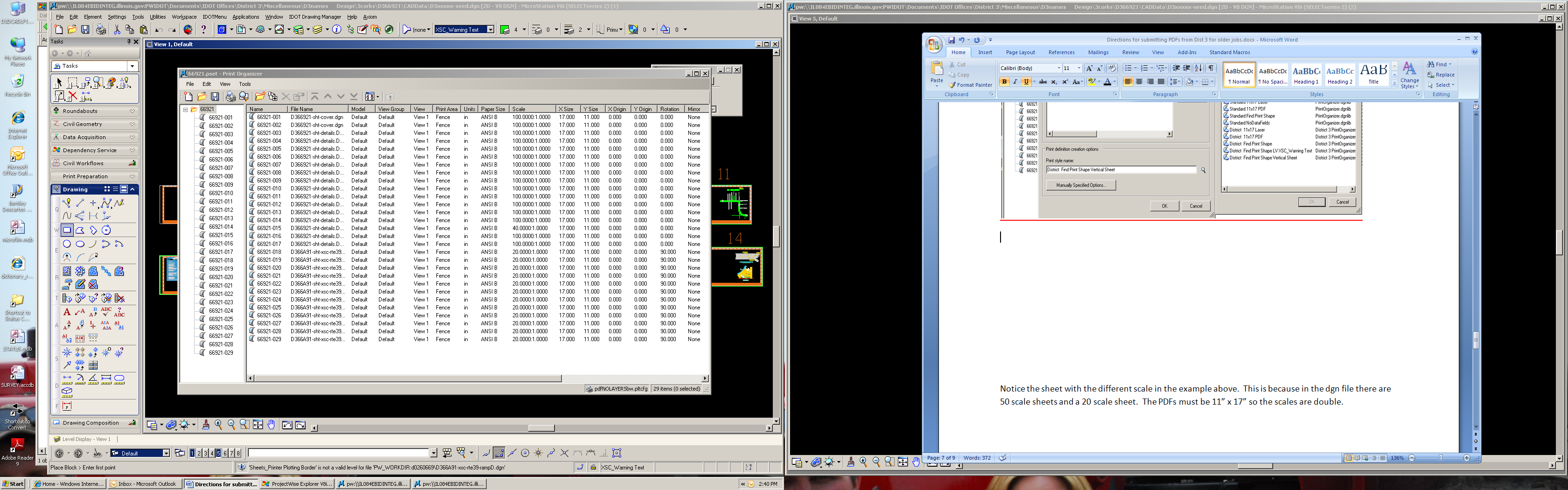 Notice the different scales in the example above.  The details.dgn file there are 50 scale sheets and a 20 scale sheet.  In the cross section sheet file, the sheets are 10 scale.  See the examples below.  The PDFs must be 11” x 17” so the scales are double.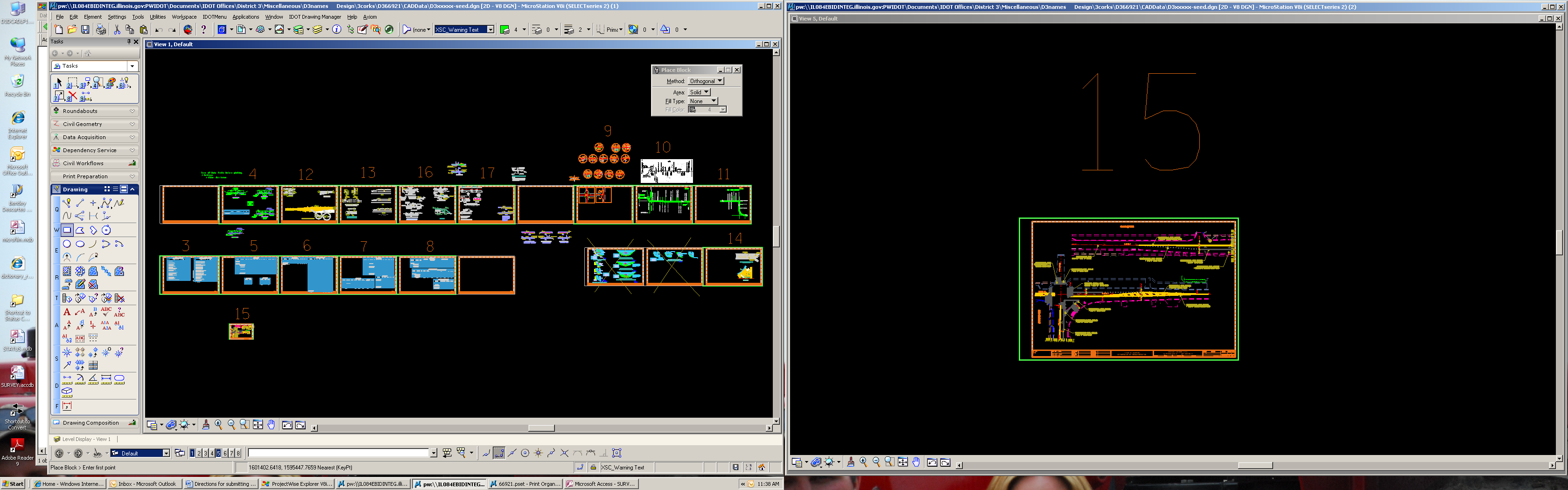 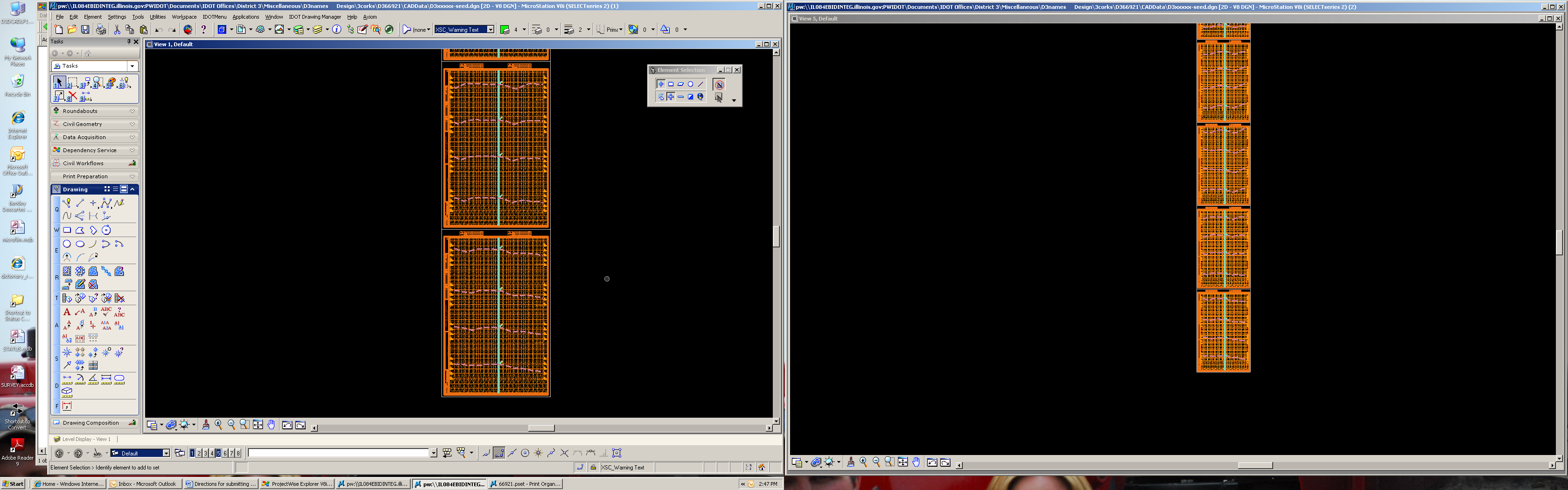 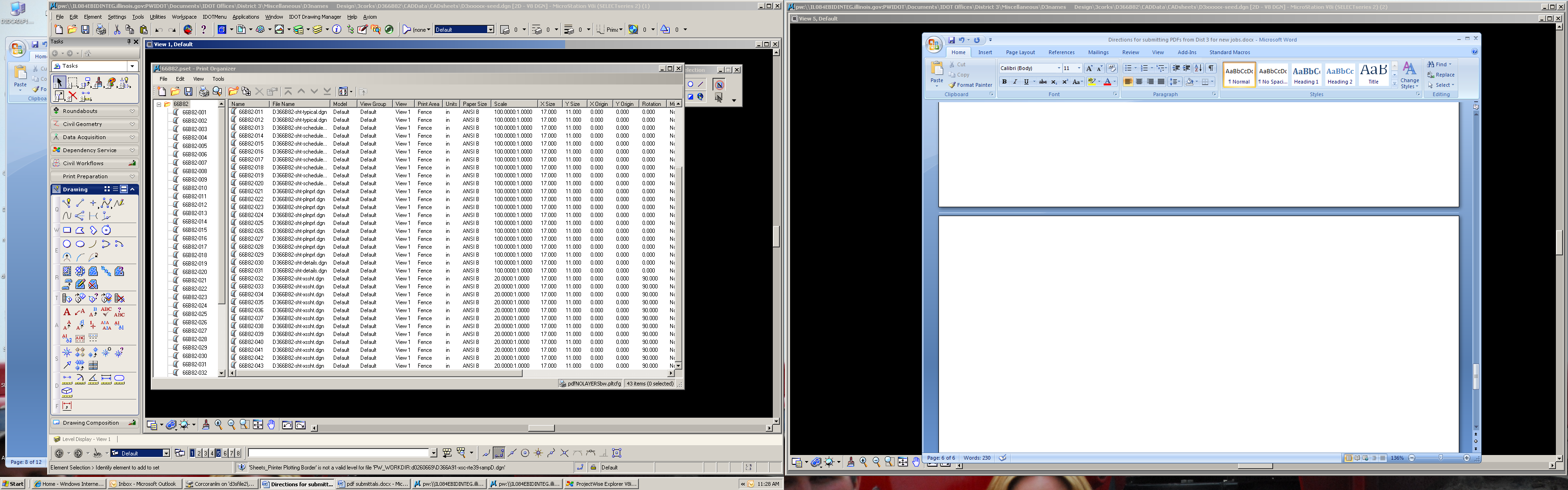 When all plots have been created, check to see if the plot numbers match the index of sheets.  If it does, save the print set.  If not, find the problem.  Delete the plots from the print set and add the files again.Once all the plots have been created correctly, a print style needs to be applied to create PDFs.  Highlight all prints.  Right-click any one of the sheets and choose Print.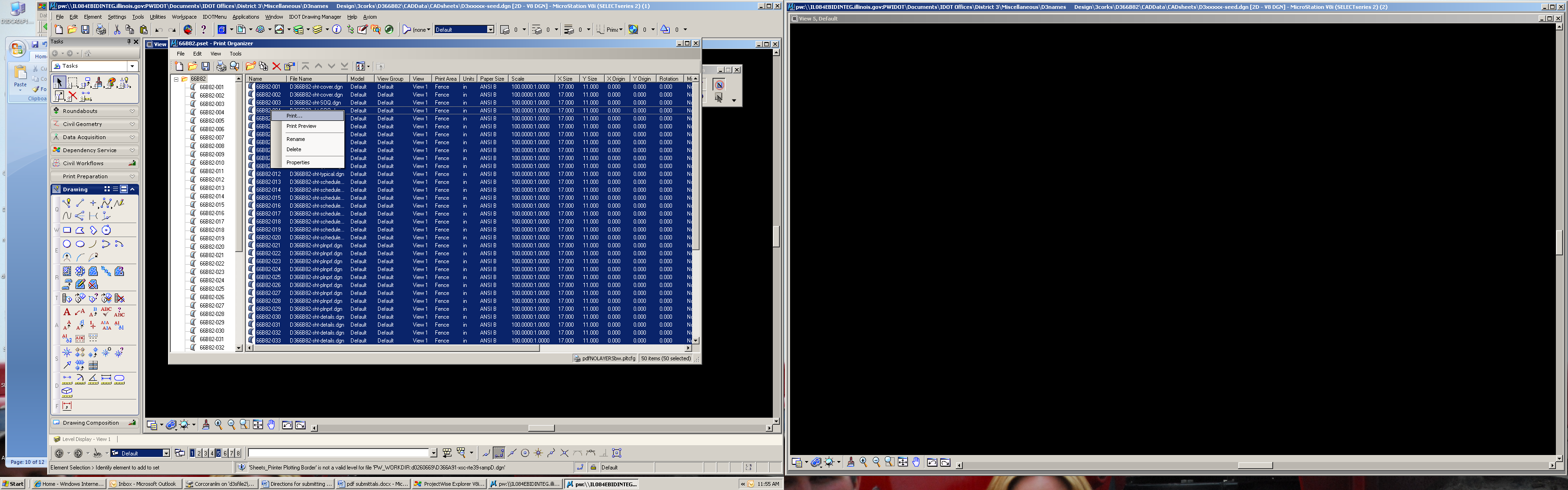 D&E wants a PDF that contains all plan sheets (up to 100 sheets).  If there are more than 100 sheets, multiple sheet files need to be created and also a PDF for each sheet.  Create the multi-sheet PDF first because it is easier to check.To do this, in the Print Dialog, choose Printer Setup,  W:\IDOTCAD\IdotStd\plotdrv\pdfNOLAYERSbw.pltcfg then click OK.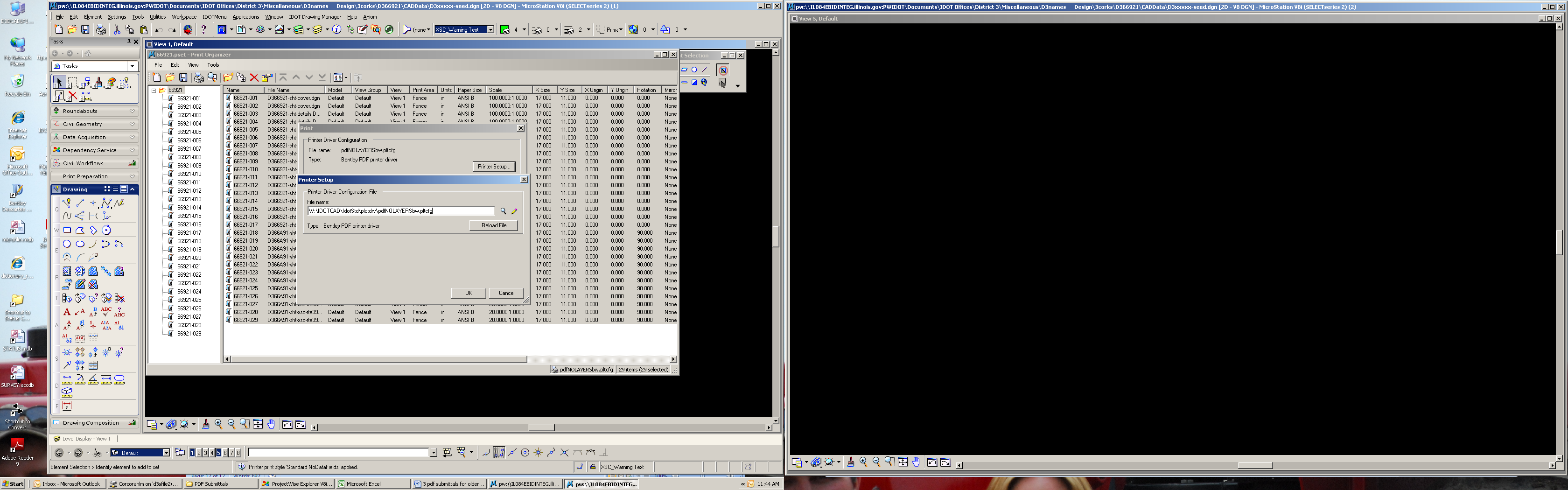 Choose Submit as Single print job and browse to a Temporary location on your C:drive or a location where  information of the project is being stored before loading into ProjectWise.  This is where the file can be opened to check for content before it is dragged into the ProjectWise folder Final E-Plans\Plans and put in the District E-Plans folder.  This will help with the deleting of PDF files from ProjectWise that may have errors in them from the creation process.  The PDF should be named PLcontract#.pdf.  Then click OK.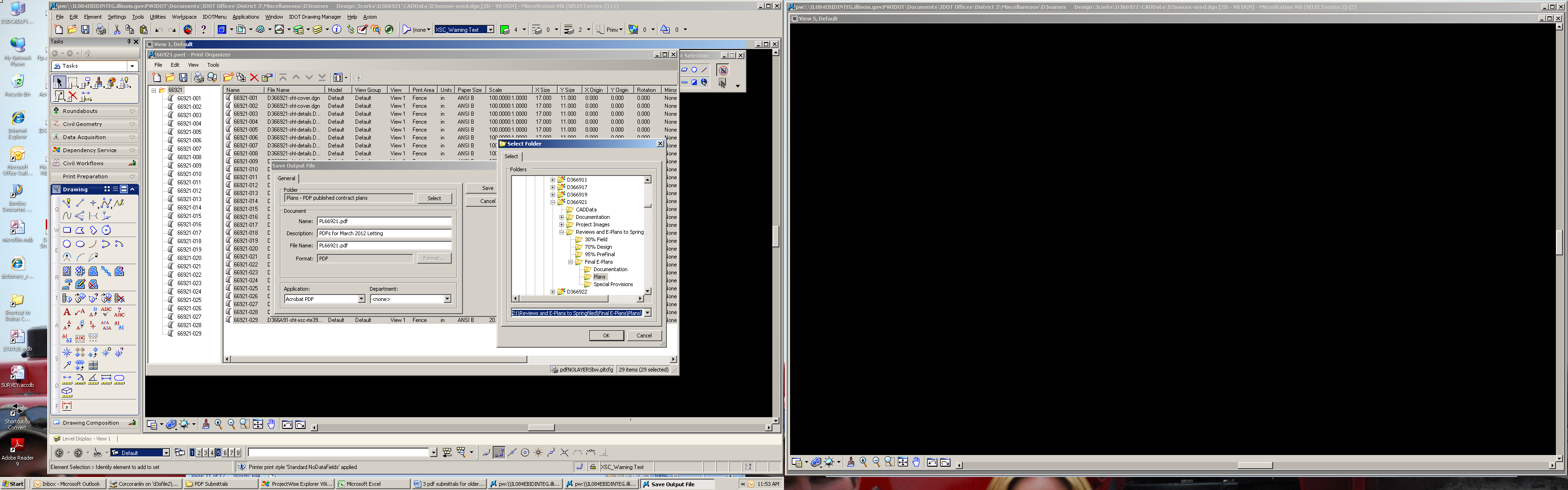 When the PDF has been created, the things to check for are that each sheet appears correct (fills up the entire 11x17 page, no obvious missing reference files, or shading problems) and that the sheets are in the correct order.  It is the squad leader’s responsibility to thoroughly check that the PDF’s created match the printed plans.When the multi-page PDF(s) is(are) correct, the individual sheet PDFs can be created.  This is the same procedure as above but choose Submit as Separate print jobs.  The individual PDFs will be named after the plot name, so it is important the the plot name is correct.PDFSUBMITTALS FROMDISTRICT 3FOR OLDER JOBSDescriptions need to be filled in.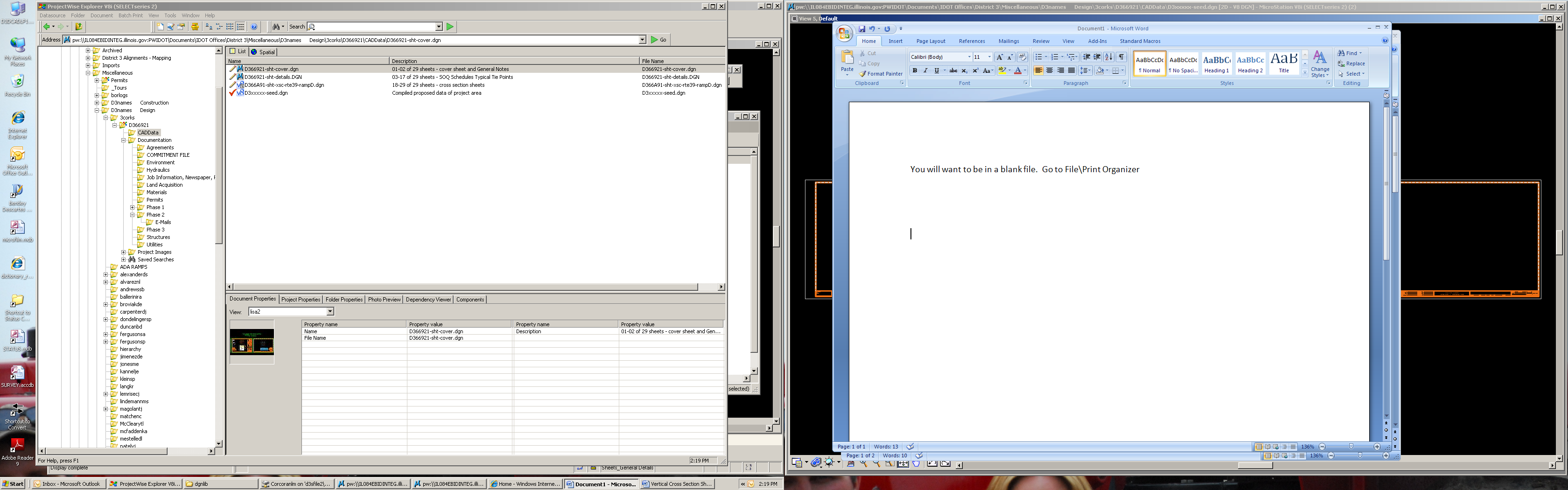 For jobs that have already been started, place a shape (lv = XSC_Warning Text) around each sheet.  Make sure that no other elements are on this level.  This shape must be placed around the individual sheets in numberical order according to the index of sheets.  Once this has been done, close and check in the dgn file.  An empty file will need to be opened.  Go to File\Print Organizer, once this palette is open go to File\Save As, and make sure that the path points to the ProjectWise project folder.  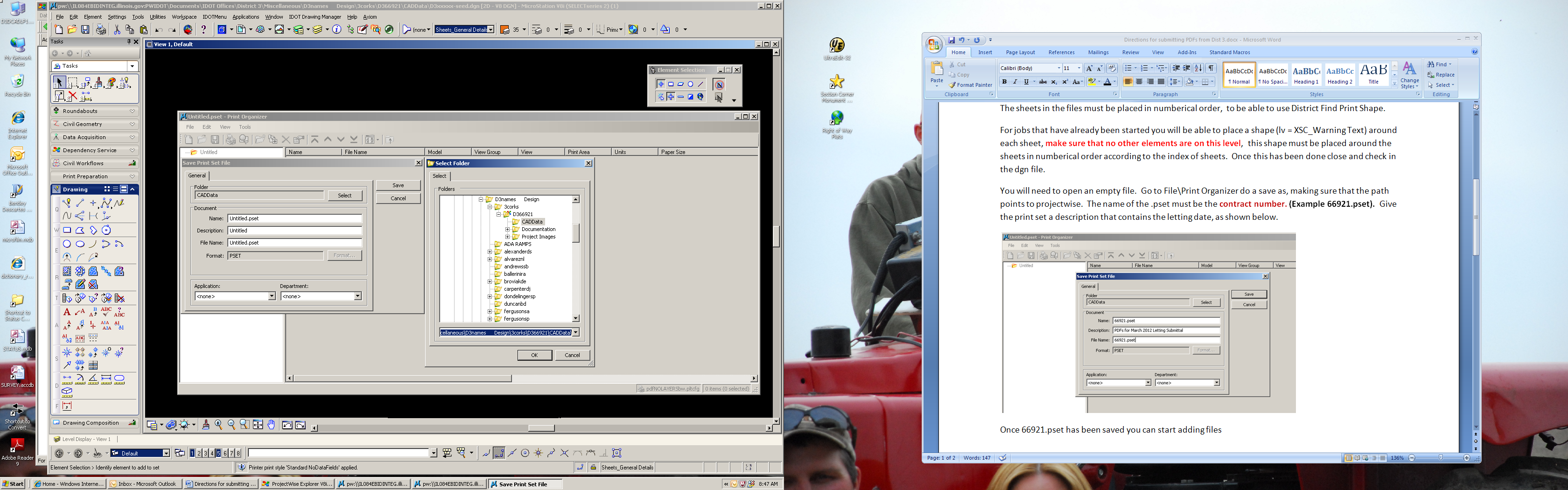 The name of the .pset must be the contract number (Example 66921.pset).  Give the print set a description that contains the letting date, as shown below.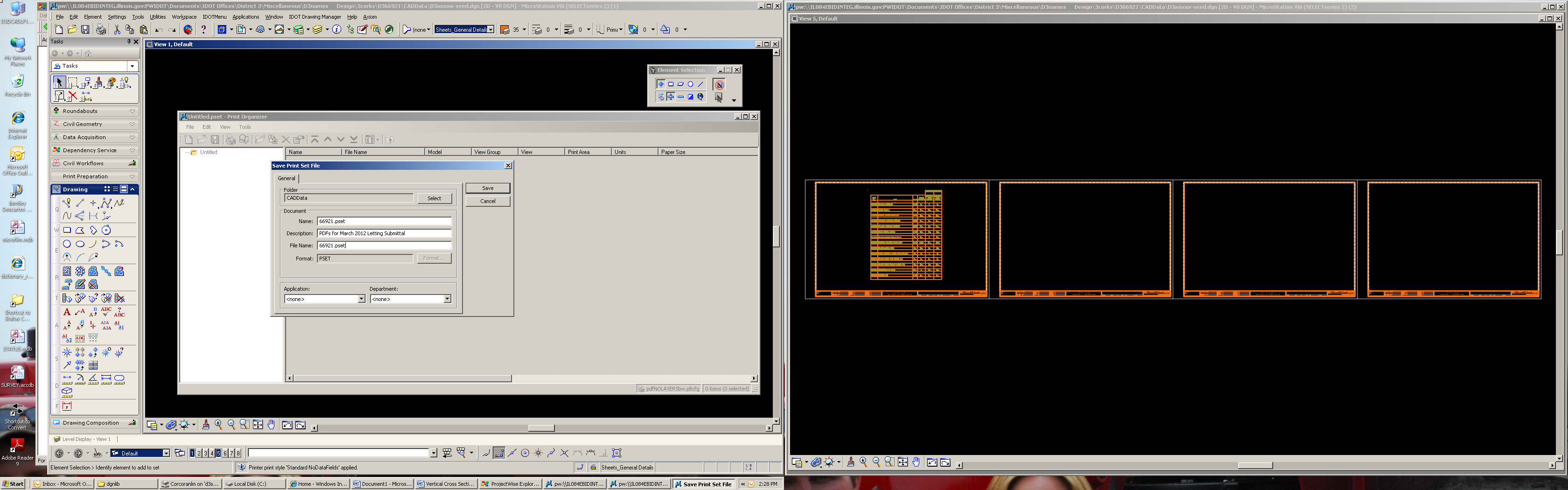 Once 66921.pset has been saved you can start adding files.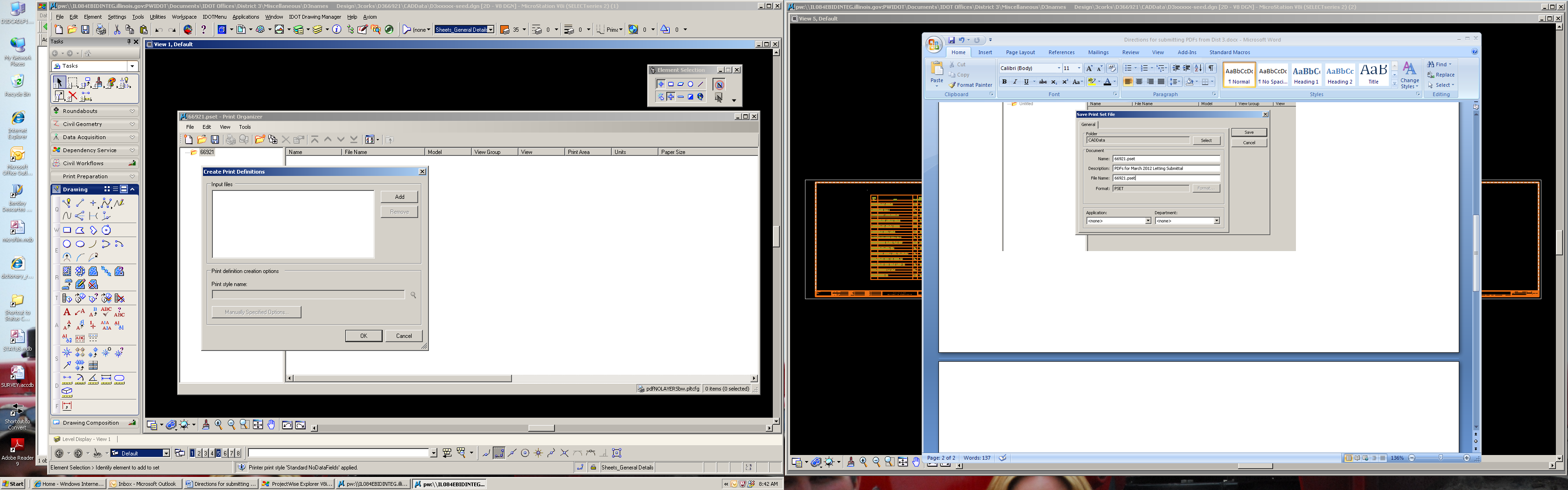 Once you hit the ADD button, a new palette will come up.  Under the Document Folder, locate your project folder and go to CADData.  This is where your files are added.  These files must be added in the order of the sheets.  This is why you need to add descriptions to your files.   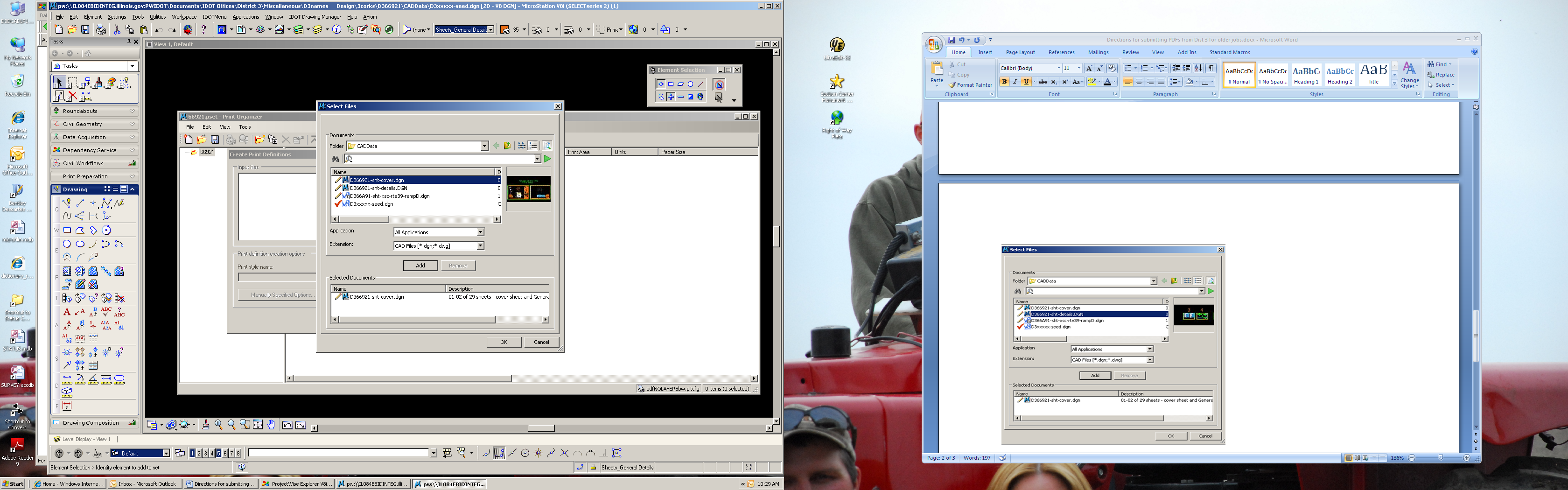 Press OK button.  The input files section will fill in.  Next, go to the Print definition creation options.  Hit the maginfing glass, and the Apply Print Style palette will come up.  Choose District Find Print Shape.   Then press OK.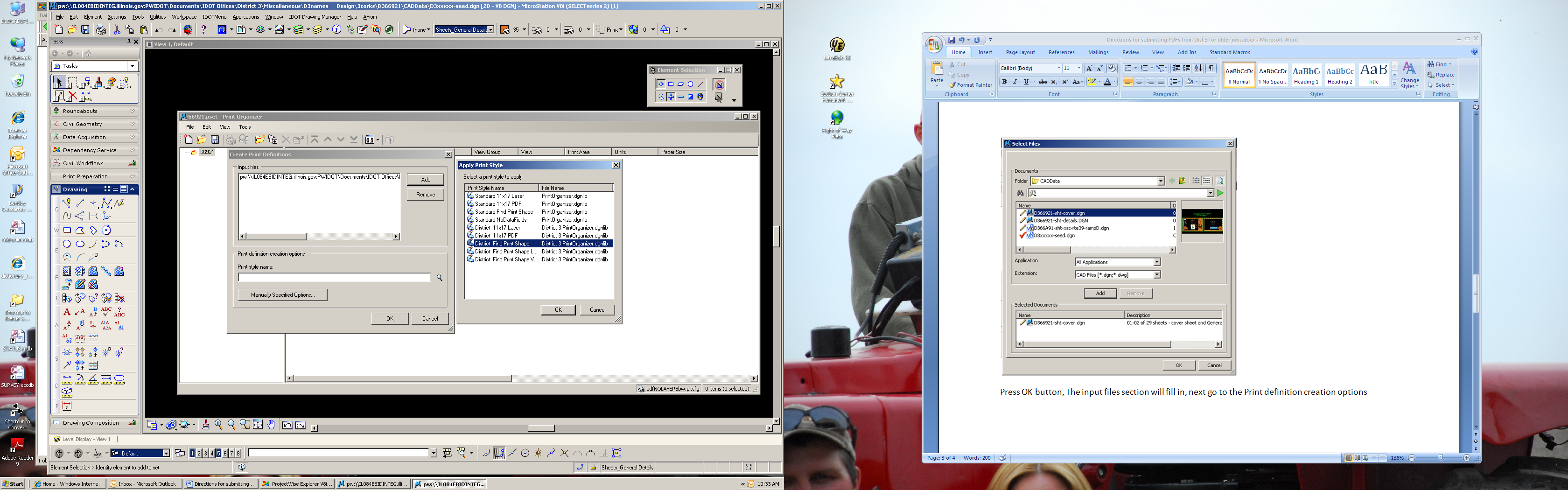 This option can be used as there are only two sheets in this file and the order should always be the same (Cover Sheet and General Notes).  Press OK.  Then Press OK in the Create Print Definitions palette.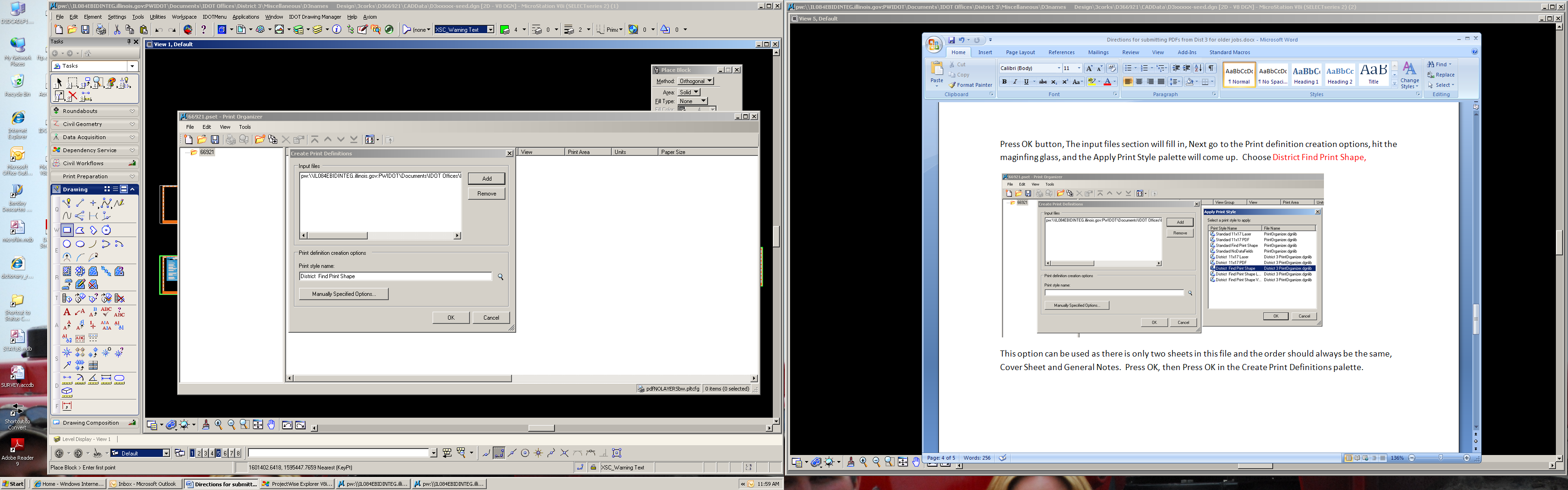 Print Organizer should look like this next palette.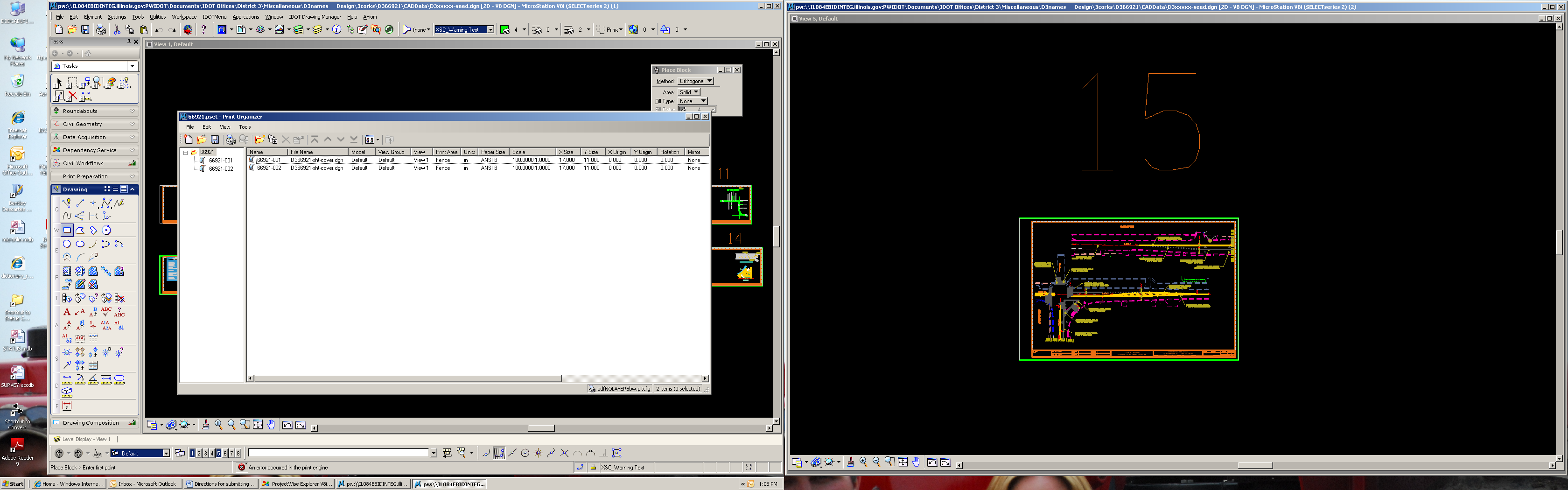 Now add the next file.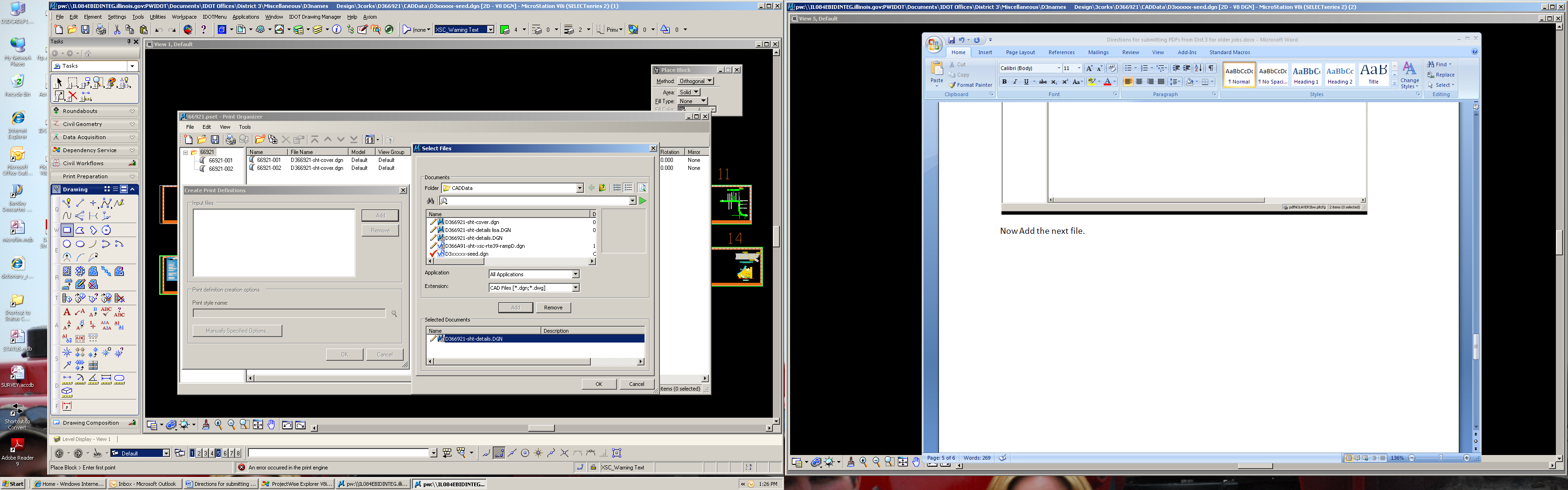 Since the sheets in the details file were placed randomly in the file, a different print style must be used.  District Find Print Shape Lv = XSC_Warning Text.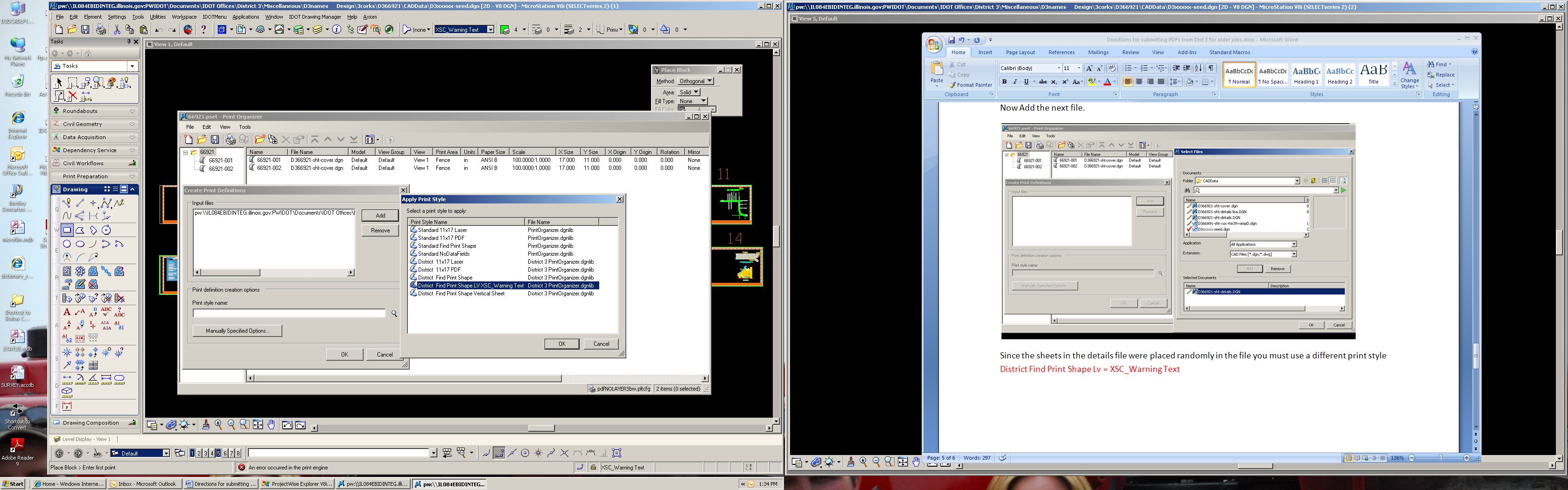 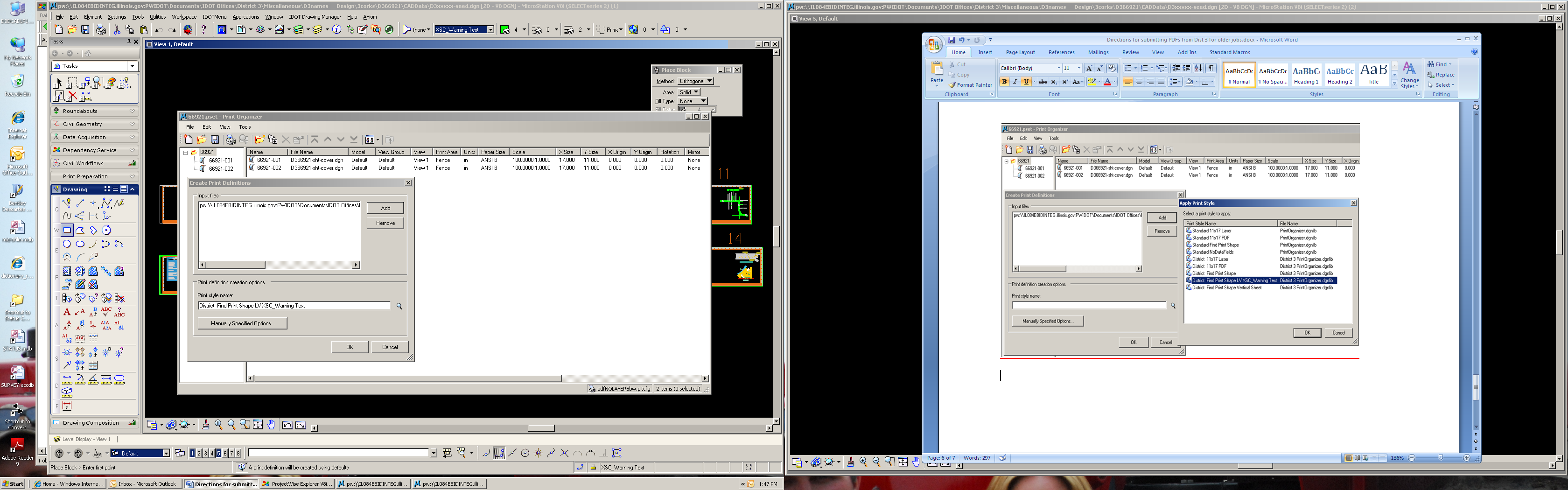 If there are vertical cross section sheets, another Print Style has to be used.  Go thru the same steps as above, except the Print Style Name should be:  District Find Print Shape Vertical Sheet.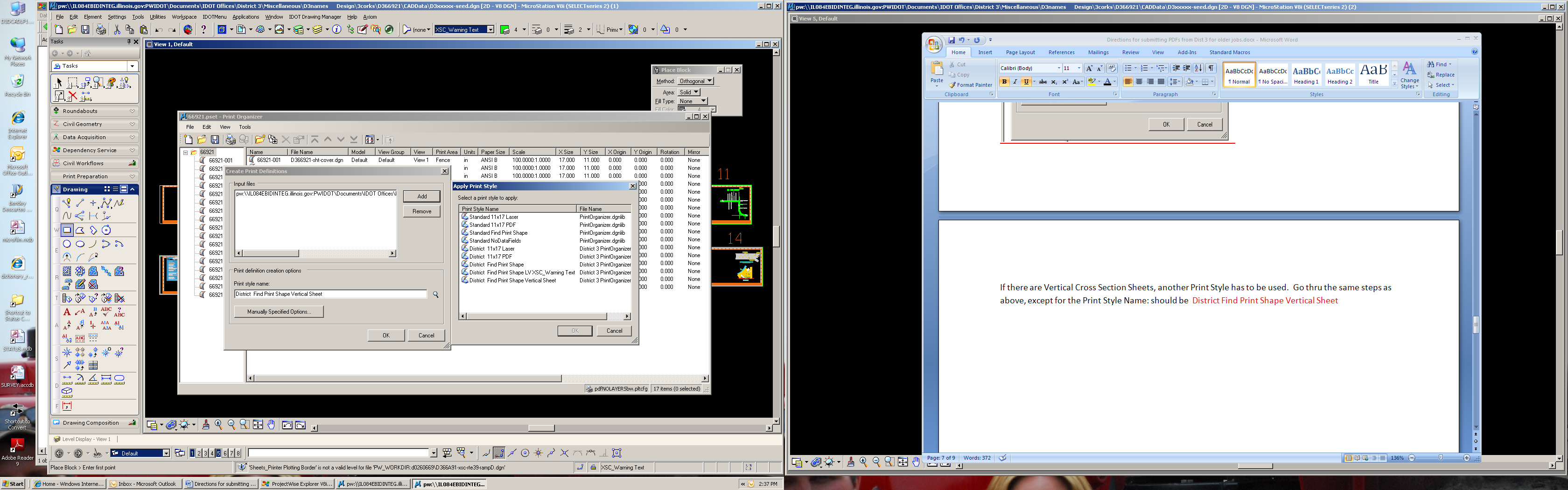 Notice the different scales in the example above.  The details.dgn file there are 50 scale sheets and a 20 scale sheet.  In the cross section sheet file, the sheets are 10 scale.  See the examples below.  The PDFs must be 11” x 17” so the scales are double.When all plots have been created, check to see if the plot numbers match the index of sheets.  If it does, save the print set.  If not, find the problem.  Delete the plots from the print set and add the files again.Once all the plots have been created correctly, apply a print style to create PDFs.  Highlight all prints.  Right-click any of the sheets and choose Print.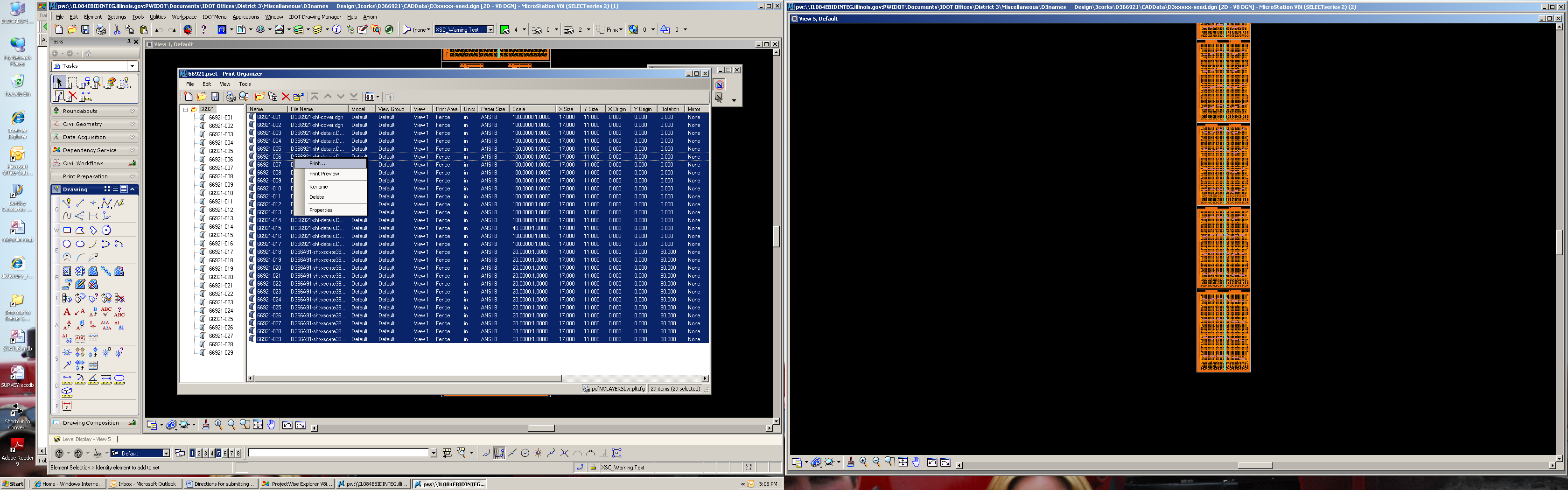 D&E wants a PDF that contains all plan sheets (up to 100 sheets).  If there are more than 100 sheets, multiple sheet files need to be created and also a PDF for each sheet.  Create the multi-sheet PDF first because it is easier to check.To do this, in the Print Dialog, choose Printer Setup,  W:\IDOTCAD\IdotProj\District\plotdrv\pdfNOLAYERSbw.pltcfg then press OK.Choose Submit as Single print job and browse to the ProjectWise folder Final E-Plans\Plans.  The PDF should be named PLcontract#.pdf.  Then click OK.When the PDF has been created, the things to check for are that each sheet appears correct (fills up the entire 11x17 page, no obvious missing reference files, or shading problems) and that the sheets are in the correct order.  It is the squad leader’s responsibility to thoroughly check that the PDF’s created match the printed plans.When the multi-page PDF(s) is(are) correct, the individual sheets PDFs can be created.  This is the same procedure as above but choose Submit as Separate print jobs.  The individual PDFs will be named after the plot name, so it is important the the plot name is correct.PDF SubmittalAfter approval by the sqaud leader, the files wiil be copied to the location for D&E to access.  Below is a screen shot of the folders and the documents that belong in each folder.  These are the steps that are used now for your   “ District_3 E-Submittals “ , the only new addition is the   “ PLANS “   folder.  In case a Shortcut path is needed, it is:    \\Cosep1\Letting\District_3\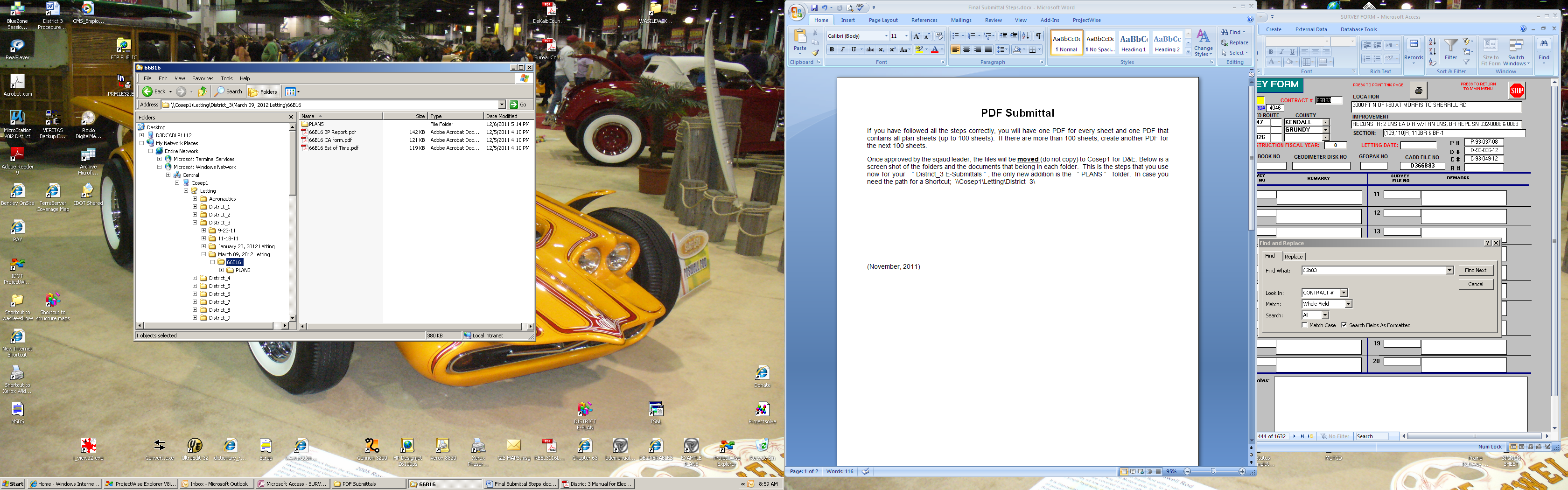 Each District has a folder on \\Cosep1\Letting.There will be a letting date folder and a subfolder for each contract on that letting.  Operations and Program Development may have a subfolder.In the contract number folder, there will be the contract documents.  Under the PLANS will be the PDFs of the plan sheets.  It will be the responsibility of the squad to move the files to D&E’s folder.Once the  “ Consultant Deliverables Policy “  is updated, PDFs should be submitted meeting D&E’s specifications and naming conventions.It is the responsibility of the District to ensure that all PDFs are correct in content and meet the requirements of D&E.